THE 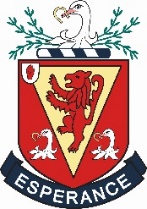 	TERM DATES	2019 – 2020* Please note that Staff Training Days are provisional and may be subject to change.TERM 1TERM 1Thursday, 22 AugustYear 12 GCSE Results and subject choiceFriday, 23 AugustFirst Day for Year 8 (8.45am-12.30pm)Monday, 26 AugustSchool Closed: Staff trainingTuesday, 27 AugustYears 12, 13 and 14 InductionYear 12: 10.30am – 12.15pm, back at 1pm for Parent Teacher Interviews	Year 13: 9.00am – 12.30pmYear 14: 9.00am – 11.00am	Year 12 Parent Teacher Interviews 1.00pm – 3.25pmWednesday, 28 AugustAll pupils start Autumn Term at 8.45amMonday, 28 October – Friday, 1 November (incl)Half-term breakFriday, 15 NovemberSchool closes at 12.25pm.Year 14 Parent Teacher Consultations. Tuesday, 17 December Senior Prize Day: School closes for Years 8-12 at 12.25pmThursday, 19 DecemberChristmas Pie. School ends for Year 8-10 pupils 1.00pmFriday, 20 December Term ends 12.00pmTERM 2TERM 2Monday, 6 JanuarySchool closed: Staff DevelopmentTuesday, 7 JanuarySpring Term begins 8.45amFriday, 10 JanuarySchool closes at 12.30pmFriday, 14 FebruarySchool closes 12.25pm.Year 10 Parent Teacher Consultation. Monday, 17 February – Friday, 21 February (incl)Half-term breakTuesday, 17 MarchSchool closedThursday, 2 AprilTerm ends 3.25pmFriday, 3 AprilSchool closed.Year 13 Parent Teacher Interviews: 9.00am – 11.00amYear 11 Parent Teacher Interviews: 1.00pm – 3.25pmTERM 3TERM 3Monday, 20 AprilSummer Term begins 8.45amFriday, 8 MayBank Holiday (note: this replaces the Monday May Day bank holiday)Monday, 25 MaySchool closed: Staff trainingFriday, 19 JuneSchool closed: Staff trainingYear 8 Parent Teacher Interviews: 9.00am – 11.00amYear 9 Parent Teacher Interviews: 1.00pm – 3.25pmMonday, 29 JuneTerm ends 12.00pmTuesday, 30 JuneSchool closed: Staff training190 days190 days